§17051.  Nonapplicability of other retirement benefit lawsA law outside of this Part  that provides wholly or in part at the expense of the State or of any subdivision of the State for retirement benefits for employees, or for the surviving spouses or other beneficiaries of those employees, may not apply to members or beneficiaries of any of the programs of the retirement system or to the surviving spouses or other beneficiaries of those members or beneficiaries. A member may not receive service credit toward a benefit under this Part and under another system supported wholly or in part by the State for the same service.  [PL 2007, c. 491, §68 (AMD).]SECTION HISTORYPL 1985, c. 801, §§5,7 (NEW). PL 2007, c. 491, §68 (AMD). The State of Maine claims a copyright in its codified statutes. If you intend to republish this material, we require that you include the following disclaimer in your publication:All copyrights and other rights to statutory text are reserved by the State of Maine. The text included in this publication reflects changes made through the First Regular Session and the First Special Session of the131st Maine Legislature and is current through November 1, 2023
                    . The text is subject to change without notice. It is a version that has not been officially certified by the Secretary of State. Refer to the Maine Revised Statutes Annotated and supplements for certified text.
                The Office of the Revisor of Statutes also requests that you send us one copy of any statutory publication you may produce. Our goal is not to restrict publishing activity, but to keep track of who is publishing what, to identify any needless duplication and to preserve the State's copyright rights.PLEASE NOTE: The Revisor's Office cannot perform research for or provide legal advice or interpretation of Maine law to the public. If you need legal assistance, please contact a qualified attorney.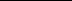 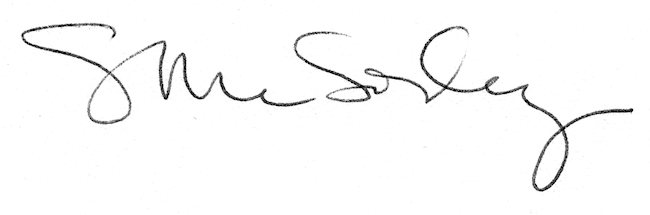 